Lampiran 16: Dokumentasi Penelitian Dokumentasi KegiatanProses Belajar Mengajar di Kelas VB Proses Pelaksanaan Prestest di Kelas VBProses Pemberian Treatment di Kelas VBProses Pelaksanaan Postest di Kelas VBData Mentah Hasil Pretest di Kelas VBData Mentah Hasil Postest di Kelas VBSurat-surat PenelitianRiwayat Hidup Proses Belajar Mengajar di Kelas VB 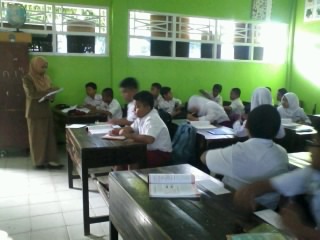 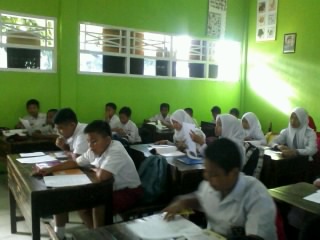 Proses Pemberian Pretest di Kelas VB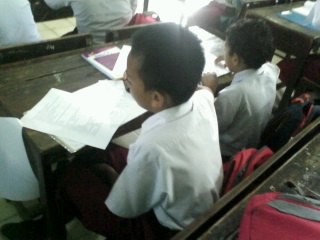 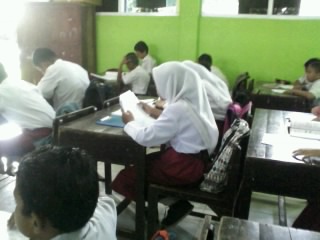  Pemberian Treatment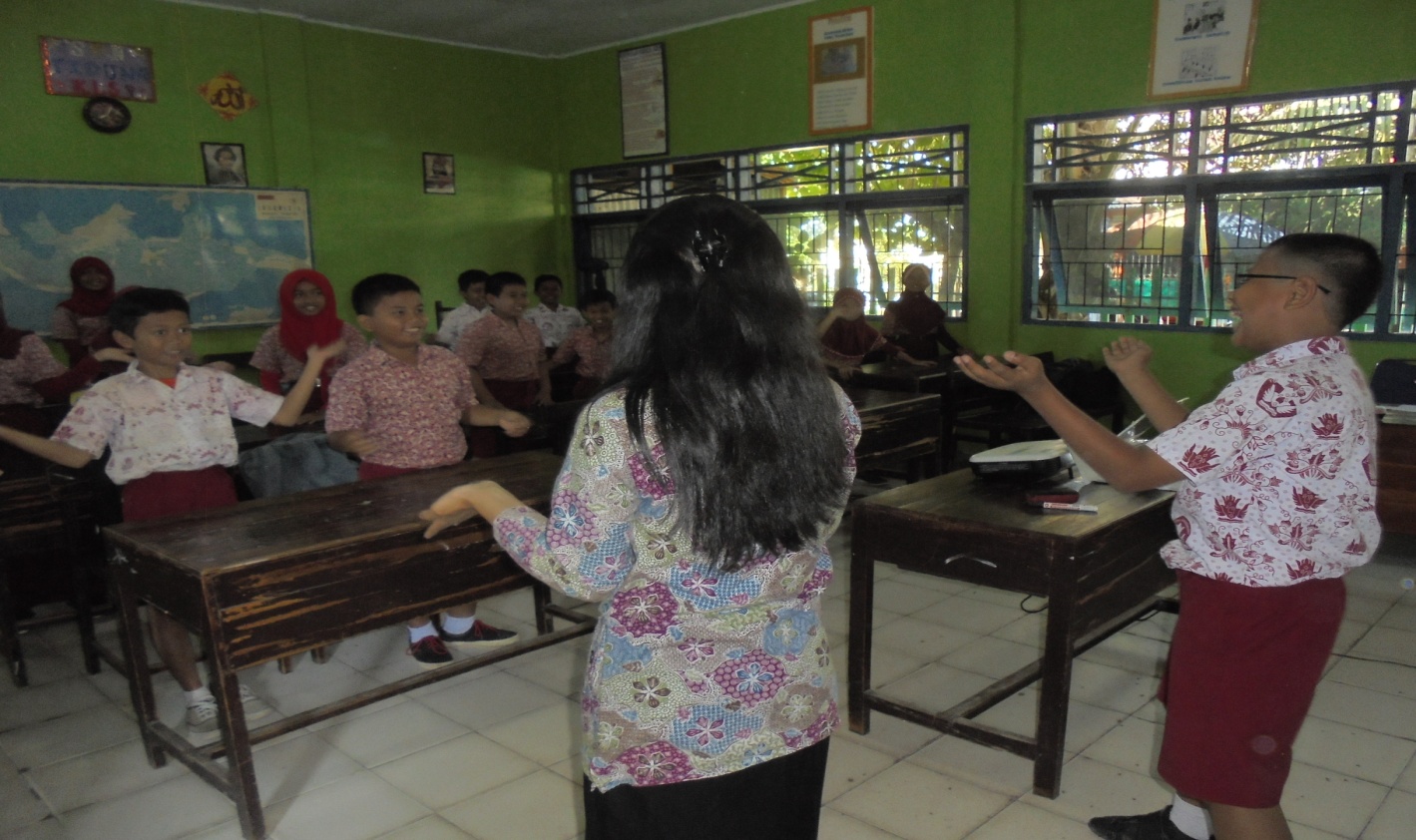 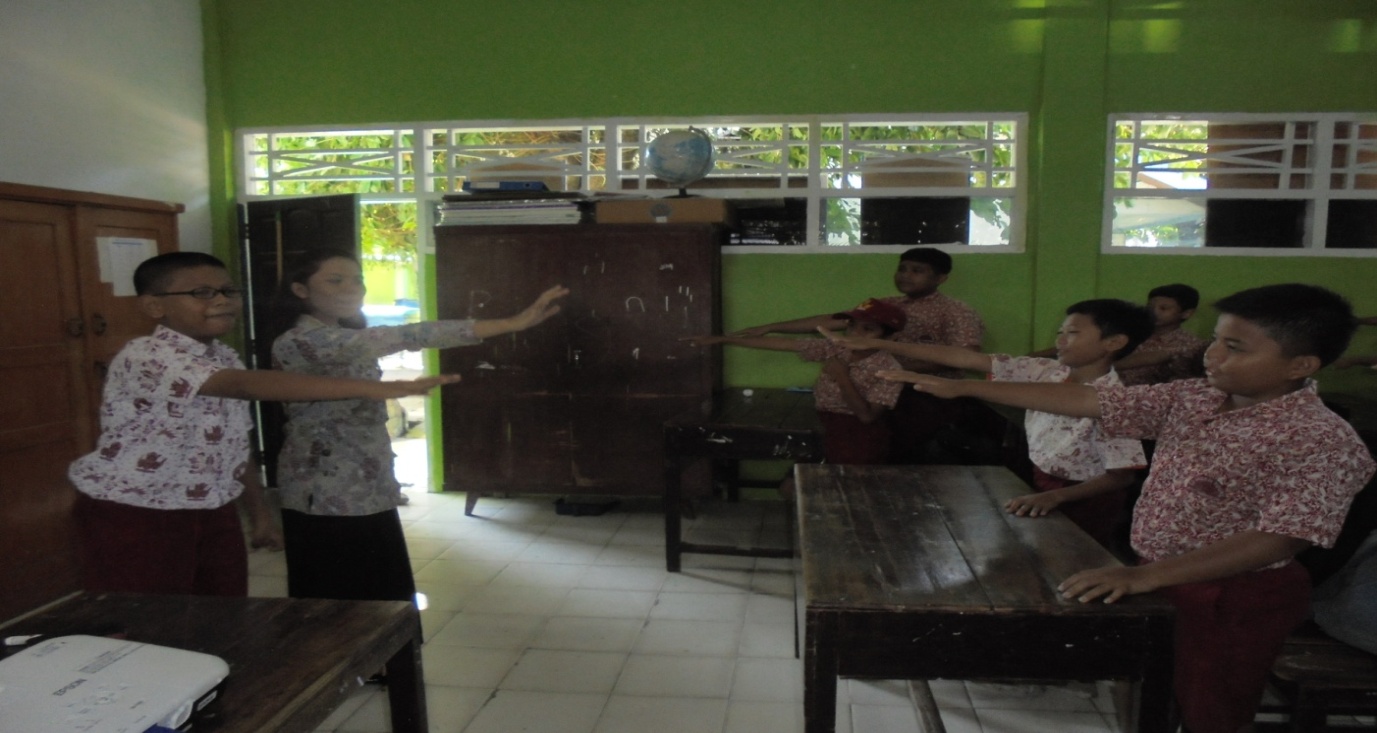 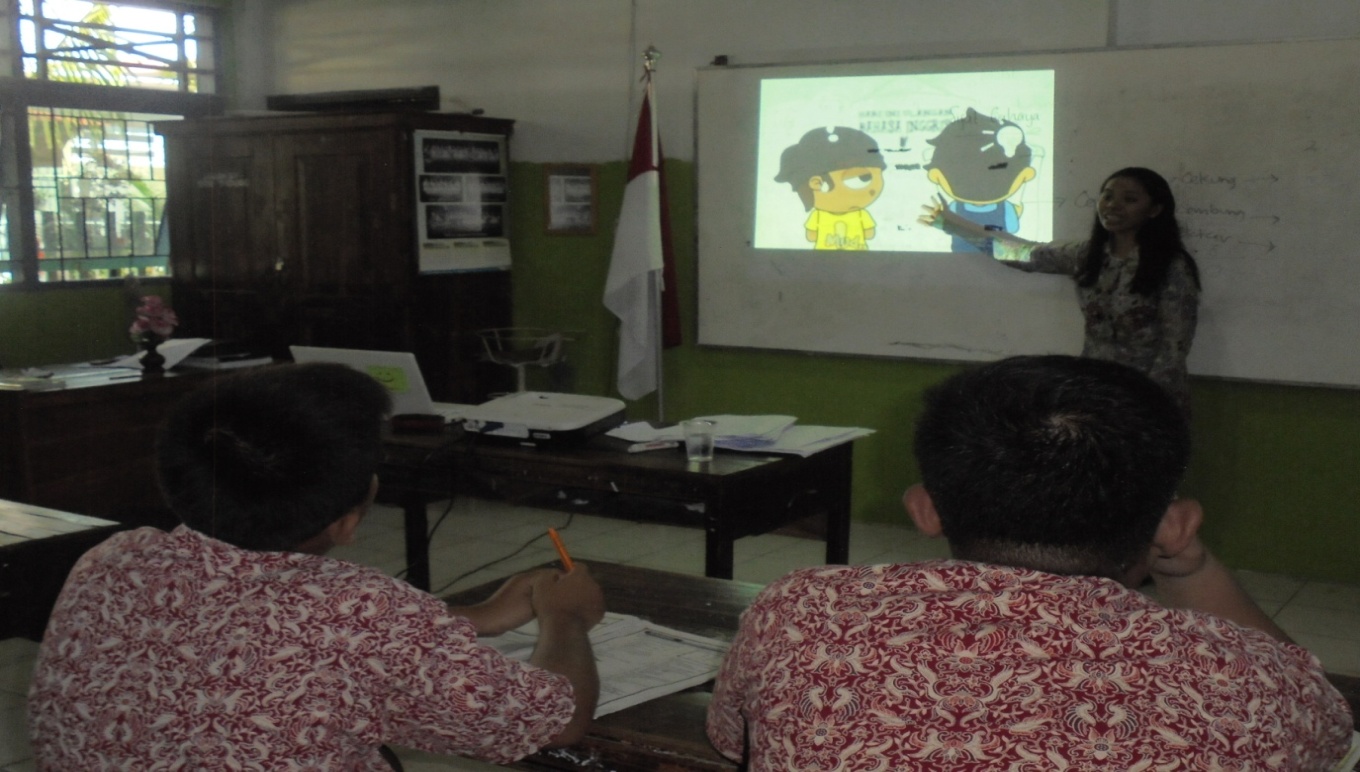 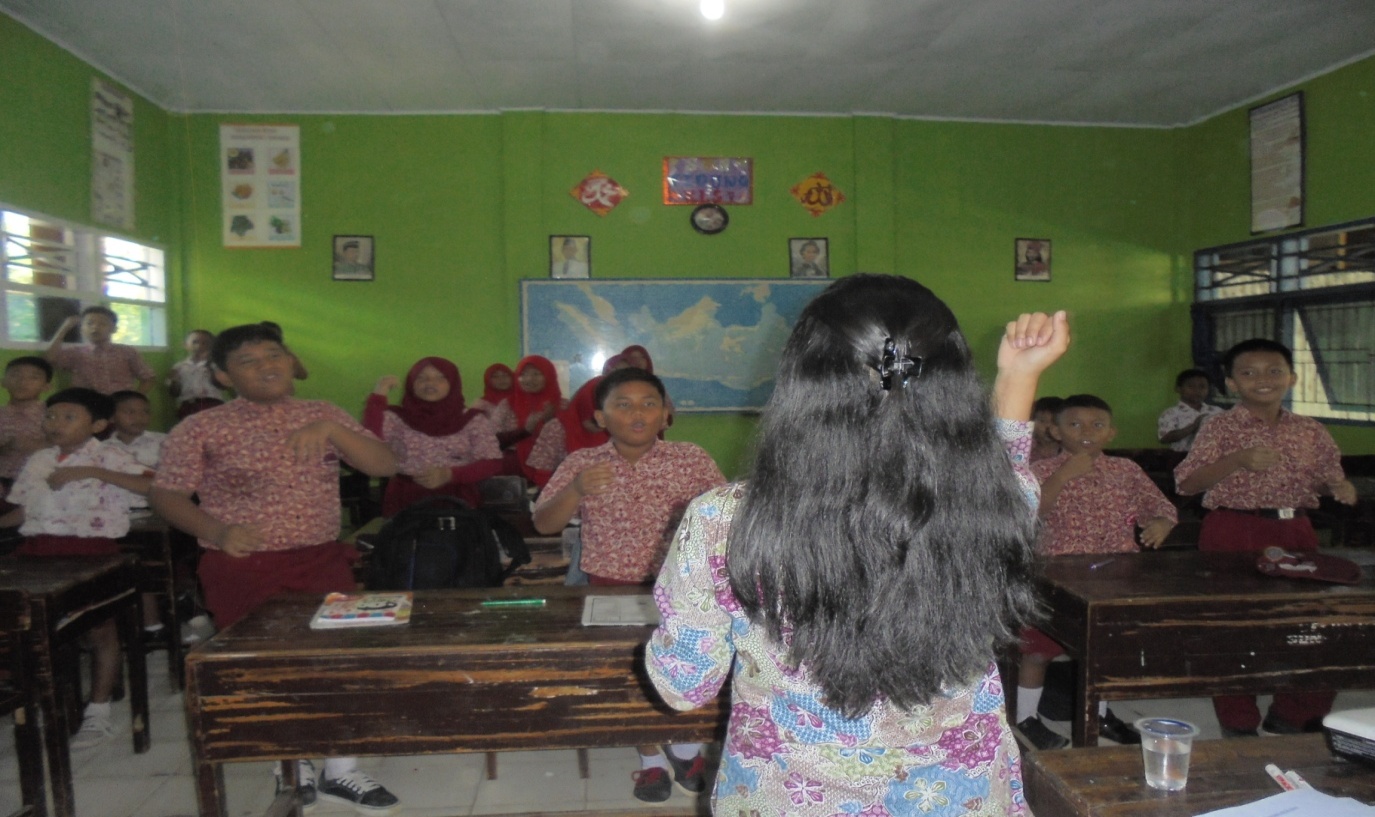 Proses Pelaksanaan Posttest di Kelas VB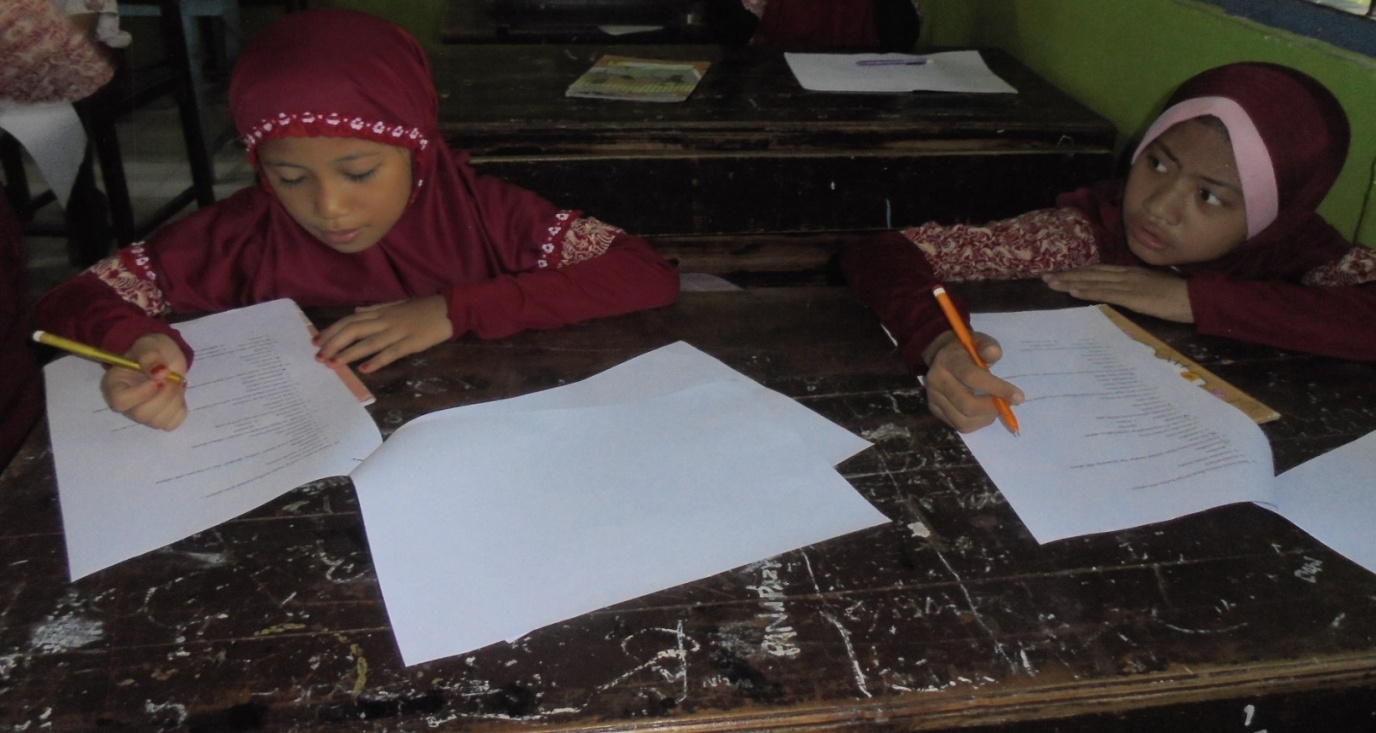 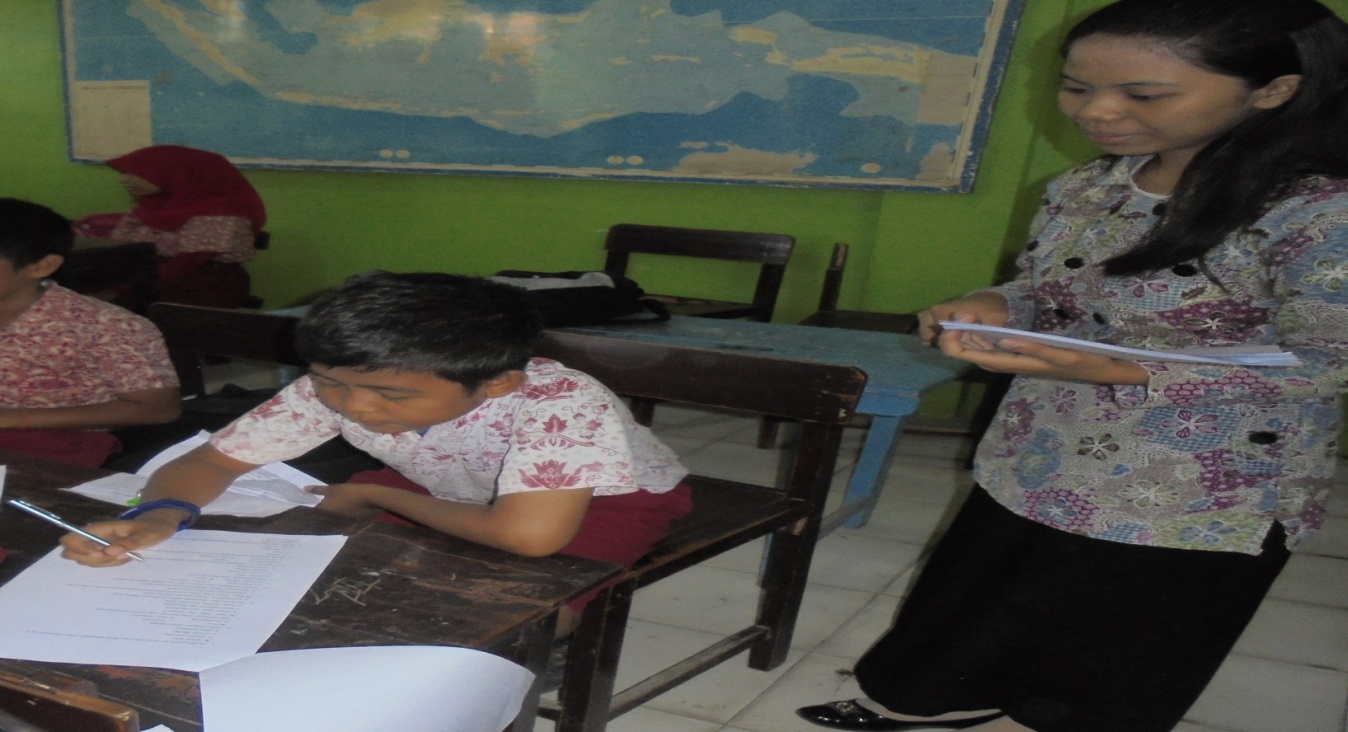 